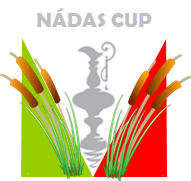 Kereked nádas kupa2023. augusztus 5-6.Optimist One-Design versenyzőknekOptimist Fröcsi – kezdő versenyzőknekRS Feva amatőr versenyzőknek420-as amatőr versenyzőknek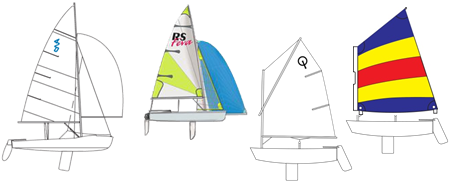 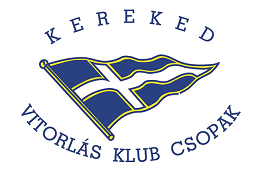 ÓVD A BALATON TISZTASÁGÁT!Szabályok:A versenyt A vitorlázás versenyszabályaiban (The Racing Rules of Sailing, továbbiakban RRS) meghatározott szabályok szerint rendezik. A szabály meghatározásának (g) pontja szerint más dokumentumok:Magyar Vitorlás Szövetség Versenyrendelkezései (továbbiakban: VR),a Magyar Vitorlás Szövetség Reklámszabályzata,az érintett hajóosztályok osztályelőírásai,a P függelék a versenyen érvényesRésztvevők és díjazás:Optimist One-Design versenyhajók (összevontan piros, fehér és zöld flotta) besorolásai, és megkülönböztető jelzései:Optimist Piros Flotta – Piros megkülönböztető szalaggal a gaff tetején:Harmadéves Nádas Kupa versenyzők: a korábbi években már két évet a Nádas Kupa sorozatban versenyző sportolók.A piros flottán belül az alábbi csoportok kerülnek felállításra és díjazásra:Díjazott: 1-3. helyezettOptimist Fehér Flotta – Fehér megkülönböztető szalaggal a gaff tetején:Másodéves Nádas Kupa versenyzők: egy évet a Nádas Kupa sorozatban már versenyző sportolók, akik korábban (2022 vagy régebben) versenyeztek már a sorozatban.A fehér flottán belül az alábbi korcsoportok kerülnek felállításra:U15 2008, 2009, 2010, 2011-ben születettek (díjazott: 1-6. helyezett)U11 (11 év alattiak): 2012-ben vagy utána születettek (díjazott: 1-3. helyezett)Optimist Zöld Flotta – Zöld megkülönböztető szalaggal a gaff tetején.első éves kezdő versenyzők, akik 2022-ben vagy korábban nem vettek részt a Nádas Kupa sorozat versenyein. A Zöld Flottán belül a következő korcsoportok kerülnek felállításra:U15 2008, 2009, 2010, 2011-ben születettek (díjazott: 1-6. helyezett)U11 (11 év alattiak): 2012-ben vagy utána születettek (díjazott: 1-6. helyezett)Optimist Fröcsi: díjazott: 1-3. helyezettRS FEVA kétszemélyes hajókLány, fiú vagy vegyes párosok az osztály szabályzata szerintÉrtékelésre kerül: 1-3, illetve a legjobb tisztán lány páros420-as kezdők:Kezdő párosok, akik még nemzetközi versenyeken nem indultak.Lány, fiú vagy vegyes párosok az osztály szabályzata szerintÉrtékelésre kerül: 1-3, illetve a legjobb tisztán lány párosNevezések:A regattákra a nevezések az MVSZ Vihar rendszerén keresztül történik, valamint e-mailben a klubedzőkön keresztül / általuk összegyűjtve kell eljuttatni a rendező klubhoz (info@kereked.hu). Ennek az e-mailes nevezésnek tartalmaznia kell a hajó vitorlaszámát, a versenyző születési évét, és piros, fehér, zöld flotta és korcsoport besorolást. Nevezési díj:  9.000 Ft / főFizetés módja: banki utalással, legkésőbb 2023. augusztus 4. 18:00-ig a klub 10200940-20115618 számú, K&H banknál vezetett számlára. A közleményben kérjük a nevezést azonosító információt feltüntetni (vitorlaszám, versenyző neve, egyesülete). A kötelezően kiállítandó számlához a vevő adatait (magánszemély esetén is) az info@kereked.hu címre kérjük megküldeni az alábbi adatokkal: vevő neve, címe, adószáma, vitorlaszám, versenyző neve. Készpénzben fizetés a regisztráció alatt lehetséges.Versenyprogram:A verseny 6 futamra tervezett, a futamok célzott időtartama max. 30 perc.Egy nap egy osztálynak maximum 3 futam rendezhető.Augusztus 6.-án az utolsó lehetséges figyelmeztető jelzés időpontja 15:00.Helyszín:Az esemény kikötője: Kereked Vitorlás Klub, Csopak 8229 Örkény István sétány 14.A versenypálya a kikötő előtti vízen lesz kihelyezve.Versenypályák:Pályarajz: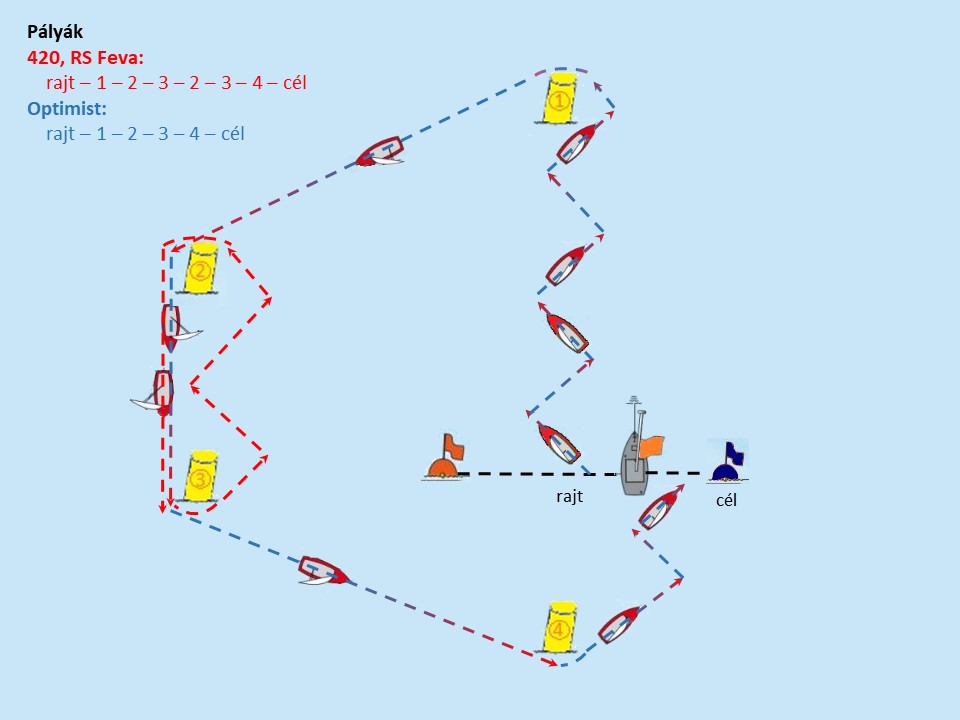 Pályajelek:Felfújható élénk színű bóják. A bójákat balkéz-felöl kell elhagyni.A rajt- és célvonal telepített, végeit a Versenyvezetőségi hajók narancs lobogóval ellátott árboca és narancs zászlóval ellátott bója jelzik.Rajtsorrend: 420, RS Feva, OptimistÁltalános visszahívás esetén a rajtsorrend nem változik. Ha a szélviszonyok megengedik, egy adott osztály ráindított futamait az osztály utolsó hajójának célba érkezése után, a többi osztály célba érkezését nem megvárva, nem feltétlenül az eredeti sorrendben indítja a Versenyvezetőség.Büntetések:Az RRS 44.1 és P2.1 szabályok úgy módosulnak, hogy a kétfordulós büntetést az egyfordulós büntetés váltja fel.Óvások és orvoslati kérelmek:Óvási űrlapok a versenyirodán kaphatók. Az óvásokat oda kell benyújtani a megfelelő határidőn belül.A Nádas Kupákon az óvásokat az óvási bizottság nyílt tárgyalás formájában, magyarázó, megbeszélő szellemben tartja meg, ahol az egész mezőny részt vehet. Óvás hiányában is lehet szabálymagyarázó megbeszélést tartani a futamok után este, ha erre van idő és alkalom.Időkorlátozás:A futam teljesítésének időkorlátozása az első célba érő hajó számára 40 perc; mezőnynek az osztálya elsőnek célba érő után 20 perccel.Hivatalos hajók:A regatta rendezésében közreműködő motorosokat RC feliratú lobogó jelöli.Edzők, csapatvezetők, kísérő motorosok, mentési terv:Nevezéskor meg kell adni az edzők, csapatvezetők és kísérőmotorosok nevét és kísért versenyzők vitorlaszámait. Egy kísérőmotoros legfeljebb tíz hajó felügyeletét vállalhatja. Minden kísérőmotoros legyen képes rádión kommunikálni a rendezőséggel (VHF).A versenyzőket kísérő motorosok – a közvetlen mentés esetét kivéve – a pálya területére csak kis sebességgel, minimális hullámkeltéssel mehetnek be, de csak úgy, hogy a versenyben levő hajók útját 50 m távolságban nem keresztezhetik. A Zöld Flotta versenyzőinek szóban minimális külső segítség is adható; egyértelmű szabálytalanság tapasztalása esetén a pályán lévő Edzőktől elvárt, hogy egyfordulós büntetésre kötelezzék a versenyzőt. Minden edzőnek köteles tájékoztatnia a Versenyvezetőséget arról, ha valamely versenyzője feladja a regattát vagy valamely más okból idő előtt elhagyja az edzőpálya területét. A mentőmellény viselése a mentőmotorosok személyzetének is erősen ajánlott. A regatta mentési terve alapján minden edző a saját versenyzőiért felelős.Biztonsági előírások [DP]:A versenyen, a vízen lévő hajókban – a rövid öltözködés esetét leszámítva – a mentőmellény viselése folyamatosan kötelező.Felelősség kizárása:A verseny rendezősége nem vállal felelősséget sem a hajók, sem a versenyzők versenyre való alkalmassága tekintetében. Úgyszintén nem vállal felelősséget és szavatosságot a versenyen előforduló balesetek és anyagi károk vonatkozásában. A versenyzők a nevezésükkel kijelentik, hogy a versenykiírás feltételeit elfogadják, és azoknak megfelelnek.Médiajogok:A nevezők részvételükkel – illetve ha azok 16 éven aluliak, akkor az értük felelős személy külön hozzájárulással – automatikusan hozzájárulnak, hogy a regatta ideje alatt ellenszolgáltatás nélkül, bármikor készítsenek róluk bármilyen mozgó- és állóképfelvételeket és más anyagokat. Az anyagok felhasználásáról az MVSZ adatkezelési tájékoztatója ad pontos iránymutatást. További információk: További információkért kérjük, vegye fel a kapcsolatot a rendező szervezettel: Kereked Vitorlás Klub, Weöres Márta, weores.marta@kereked.hu Tel: +36 30 269 1393, Gábor Zoltan, kikotovezeto@kereked.hu Tel: +36 230 200 0583 		JÓ SZELET!	DátumIdő2023. augusztus 4.16.00-19.00Regisztráció2023. augusztus 5-6.9.30Megnyitó és kormányosi2023. augusztus 5-6.11.00Napi első futam figyelmeztető jelzésének tervezett időpontja